                     «Новогоднее чудо»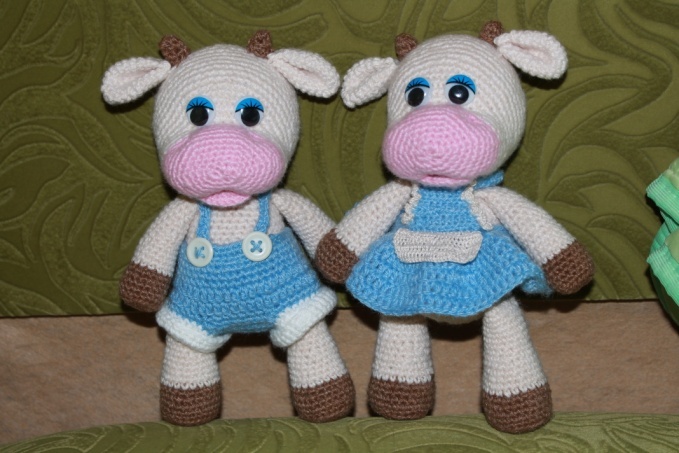 «Символ 2021 года – влюблённая парочка»               Номинация «Символ года»Выполнила: Губанищева Ксения Александровна,                       2005 г.р., 9 классС. Большие Брезники, ул. Больничная, д. 10, кв. 20МБОУ «Большеберезниковская СОШ»Большеберезниковского муниципального районаС. Большие Брезники, ул. Ленина, д. 56Кружок «Рукодельница»Руководитель: Трёкина Галина АлександровнаМБОУ «Большеберезниковская СОШ»Большеберезниковского муниципального районаУчитель технологииС. Большие Брезники, ул. Ленина, д. 56